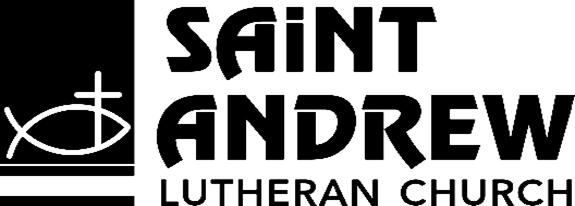 Christian Ed Calendar | 2018-2019AUGUST
Sun. 26		Blessing of Backpacks	SEPTEMBER
Wed. 5			Confirmation Orientation 
                               	7th and 8th Grade students and parents – 6:15 pm
			Women’s “Gather” Study Resumes, 1st and 3rd Wednesdays – 12:15 pmSun. 9	Nursery schedule resumes during 9:30 Worship Hour
Rally Sunday during 9:30 Worship Hour
First Faith – Sunday school for children ages 2-3 
Church Picnic - 10:45 amWed. 12	NEW - Women’s “Lectionary” Study Begins Wednesdays – 9:15 amConfirmation Classes Begin – 6:15 pm Men’s Bible Study Resumes, Weekly on Wednesdays – 6:45 & 10 amSun. 16		Fall Worship Schedule Resumes - 8:00, 9:30 & 10:45 am 
			Adult Sunday School Resumes – 9:30 am
			Sunday Evening Bible Study Resumes – 6:30 pmSun. 23		Second Grade Bibles PresentedWed. 26		Faith Statements - 9th Grade Confirmation Resumes – 7:30 pmOCTOBER
Wed. 3			Faith Statements – 9th Grade ConfirmationWed. 10		Faith Statements – 9th Grade ConfirmationSat-Sun 13 & 14	9th Grade Retreat @ Waypost – Finish Faith Statements
Wed. 24		Confirmation rehearsal and pictures 
  			No confirmation for grades 7 & 8
                                        Note: No school for Wausau and DC Everest – Oct 27 & 28
Sun. 28		Confirmation Worship, 2:00 pmNOVEMBER
Wed. 21		No Confirmation – Thanksgiving
                              	Thanksgiving Worship – 6:15 pm 
Sun. 25		Thanksgiving Weekend                                       Note: Thanksgiving Break – Nov 21-24DECEMBER
Sun. 16		Sunday school Christmas Program – Time TBDSun. Dec 23		No Sunday School 
Wed. Dec 26		No Confirmation Note: Winter Break – Dec 24-Jan 1Sun. Dec 30		No Sunday SchoolJANUARY 
Wed. 2 		Confirmation Resumes                                                                   Sun. 6 	 		Sunday School Resumes                                              
Fri.-Sun.  25-27th           Winter Retreat at Waypost (3-6 Grades)			Note: No School – Wausau Jan. 21-22; DC Everest – Jan. 18FEBRUARY
Wed. 27		Regular Confirmation Lessons Conclude
MARCHTue. 5			Shrove Tuesday Pancake Supper – 5:15 pmWed. 6			No Confirmation – Ash Wednesday Worship - 12:15 & 6:15 pm
Sun. 17		First Communion Class - 4:00-5:30 pmSun. 31		First Communion Class - 4:00-5:30 pm        Note:  No School Mar 25-29; Wausau & DC Everest Spring Break
APRIL
Sun.  7			First Communion Class - 4:00-5:30 pm                                  Sun. 14		First Communion Worship – 2:00 pm                                         Sun. 21		Easter Sunday Breakfast - 6:00-9:30 am MAY 
Thur-Fri. 2-3		Treasure Sale    (Tentative)
Sun. 19		Last day of Sunday School			Blessings of Graduates? 
